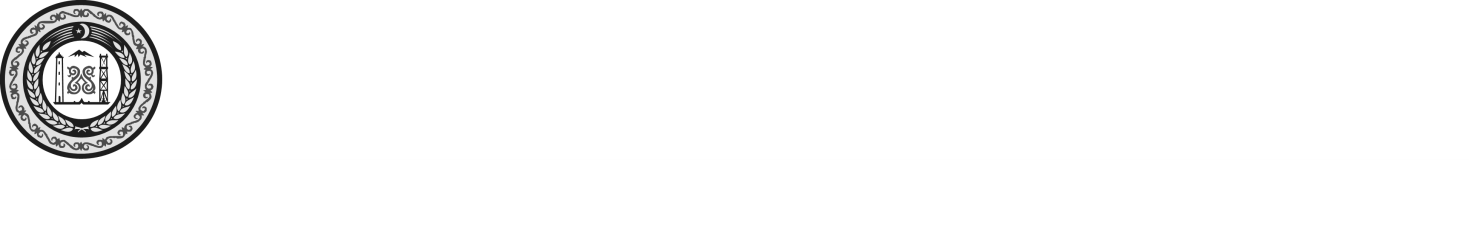 АДМИНИСТРАЦИЯ ЧАЙРИНСКОГОСЕЛЬСКОГО ПОСЕЛЕНИЯШАРОЙСКОГО МУНИЦИПАЛЬНОГО РАЙОНАЧЕЧЕНСКОЙ РЕСПУБЛИКИНОХЧИЙН РЕСПУБЛИКИН ШАРОЙН МУНИЦИПАЛЬНИ К1ОШТАН ЧАЙРИН ЮЬРТАН АДМИНИСТРАЦИПОСТАНОВЛЕНИЕс. ЧайриОб утверждении Положения «Об организации и осуществлении первичного воинского учета» на территории сельского поселения.В соответствии с Конституцией Российской Федерации, федеральными законами 1996 года № 61-ФЗ «Об обороне», 1997 года № 31-ФЗ «О мобилизационной подготовке и мобилизации в Российской Федерации», 1998 года № 53-ФЗ «О воинской обязанности и военной службе, 2003 года № 131-ФЗ «Об общих принципах организации местного самоуправления в Российской Федерации», постановлением Правительства Российской Федерации от 27.11.2006 года № 719 «Об утверждении Положения о воинском учете», Уставом сельского поселения   Администрация сельского поселения.ПОСТАНОВЛЯЕТ:1. Утвердить Положение «Об организации и осуществлении первичного воинского учета» на территории сельского поселения   (прилагается).2. Утвердить функциональные обязанности работника по организации и осуществлению первичного воинского учета (прилагается).3. Постановление администрации сельского поселения «Капцегайтуйское» муниципального от 18.01.2013 года № 1 «Об утверждении Положения «Об организации и осуществлении первичного воинского учета на территории сельского поселения  признать утратившими силу.        4. Настоящее постановление вступает в силу с момента подписания.	5. Обнародовать данное постановление путем размещения на информационном  стенде администрации Чайринского сельского поселения и на официальном сайте администрации Чайринского сельского поселения.		6. Контроль за исполнением настоящего постановления возложить на                 Мусалову Х.К.,  специалиста администрации Чайринского сельского поселения.Глава администрации                                                             А.А. ОмаровУтверждено Постановлением   администрации сельского поселения от 25.01.2021г. № 1ПОЛОЖЕНИЕ об организации и осуществлении первичного воинского учета на территории сельского поселения  I. ОБЩИЕ ПОЛОЖЕНИЯ1.1. Первичный воинский учет (далее - ПВУ) является структурным подразделением администрации сельского поселения  1.2. Работник по организации и осуществлению первичного воинского учета  (далее- работник ПВУ в своей деятельности руководствуется: Конституцией Российской Федерации, федеральными законами Российской Федерации от 31.05.1996 г. № 61-ФЗ «Об обороне», от 26.02.1997 г. № 31-ФЗ «О мобилизационной подготовке и мобилизации в Российской Федерации» с изменениями согласно закону от 22.08.2004 г. № 122, от 28.03.1998 г. № 53- ФЗ «О воинской обязанности и военной службе», Положением о воинском учете, утвержденным постановлением Правительства Российской Федерации от 27.11.2006 г. № 719, «Инструкцией по бронированию на период мобилизации и на военное время граждан Российской Федерации, пребывающих в запасе Вооруженных сил Российской Федерации, федеральных органах исполнительной власти, имеющих запас, и работающих в органах государственной власти, органах местного самоуправления и организациях», Уставом сельского поселения, а также настоящим Положением.	1.3. Положение «Об организации и осуществлении первичного воинского учета на территории сельского поселения  утверждается главой Администрации сельского поселения.II. ОСНОВНЫЕ ЗАДАЧИ	2.1. Основными задачами работника ПВУ являются:- обеспечение исполнения гражданами воинской обязанности, установленной федеральными законами «Об обороне», «О воинской обязанности и военной службе», «О мобилизационной подготовке и мобилизации в Российской Федерации»;- документальное оформление сведений воинского учета о гражданах, состоящих на воинском учете;- анализ количественного состава и качественного состояния призывных мобилизационных людских ресурсов для эффективного использования в интересах обеспечения обороны страны и безопасности государства;- проведение плановой работы по подготовке необходимого количества военно-обученных граждан, пребывающих в запасе, для обеспечения мероприятий по переводу Вооруженных сил Российской Федерации.III. ФУНКЦИИ	3.1. Обеспечивать выполнения функций, возложенных на администрацию в повседневной деятельности по первичному воинскому учету, воинскому учету и бронированию граждан, пребывающих в запасе, из числа проживающих на территории сельского поселения.  	3.2. Осуществлять первичный воинский учет граждан, пребывающих в запасе, и граждан, подлежащих призыву на военную службу, проживающих или пребывающих (на срок более трех месяцев) на территорию сельского поселения.	3.3. Выявлять совместно с органами внутренних дел граждан, постоянно или временно проживающих на территории сельского поселения, обязанных состоять на воинском учете.	3.4. Вести учет организаций, находящихся на территории сельского поселения, запрашивать у них информацию, необходимую для занесения в документы воинского учета.	3.5. Сверять не реже одного раза в год документы первичного воинского учета с документами воинского учета военного комиссариата муниципального района, организаций, а также с карточками регистрации или домовыми книгами.	3.6. По указанию военного комиссариата муниципального района оповещать граждан о вызовах в военный комиссариат.	3.7. Своевременно вносить изменения в сведения, содержащиеся в документах первичного воинского учета, и в 2-х недельный срок сообщать о внесенных изменениях в военный комиссариат.	3.8. Ежегодно представлять в военный комиссариат до 1 октября списки юношей 15-и и 16-и летнего возраста, а до 1 ноября – списки юношей, подлежащих первоначальной постановке на воинский учет в следующем году.	3.9. Разъяснять должностным лицам организаций и гражданам их обязанности по воинскому учету, мобилизационной подготовке и мобилизации, установленные законодательством Российской Федерации и Положением о воинском учете и осуществлять контроль за их исполнением.IV. ПРАВА	4.1. Для плановой и целенаправленной работы работник ПВУ имеет право:- вносить предложения по запросу и получению в установленном порядке необходимых материалов и информации от федеральных органов государственной власти, органов исполнительной власти субъекта Российской Федерации, органов местного самоуправления, а также от учреждений и организаций независимо от организационно-правовых форм и форм собственности;- запрашивать и получать от структурных подразделений администрации органа местного самоуправления аналитические материалы, предложения по сводным планам мероприятий и информацию об их выполнении, а также другие материалы, необходимые для эффективного выполнения возложенных на работника ПВУ задач;- создавать информационные базы данных по вопросам, отнесенным к компетенции работника ПВУ;- выносить на рассмотрение руководителем органа местного самоуправления вопросы о привлечении на договорной основе специалистов для осуществления отдельных работ;- организовывать взаимодействие в установленном порядке и обеспечивать служебную переписку с федеральными органами исполнительной власти субъекта Российской Федерации, органами местного самоуправления, общественными объединениями, а также с организациями по вопросам, отнесенным к компетенции работника ПВУ;- проводить внутренние совещания по вопросам, отнесенным к компетенции работника ПВУ.V. РУКОВОДСТВО	5.1. Возглавляет ПВУ работник по ведению первичного воинского учета администрации сельского поселения. Работник ПВУ назначается на должность и освобождается от должности главой администрации сельского поселения.	5.2. Работник ПВУ находится в непосредственном подчинении главы администрации сельского поселения.	5.3. В случае отсутствия работника ПВУ на рабочем месте по уважительным причинам (отпуск, временная нетрудоспособность, командировка) егозамещает специалист администрации сельского поселения «Капцегайтуйское».ФУНКЦИОНАЛЬНЫЕ ОБЯЗАННОСТИ РАБОТНИКА ПО ОРГАНИЗАЦИИ И ОСУЩЕСТВЛЕНИЮ ПЕРВИЧНОГО ВОИНСКОГО УЧЕТА	Работник по организации и осуществлению первичного воинского учета, отвечает:- за постановку на воинский учет граждан, проверку у граждан наличия воинских учетных документов и отметок военного комиссариата о постановке на воинский учет, заполнение карточек.- за снятие с учета и сообщение в военный комиссариат граждан, убывших на новое место жительства.- за полноту и достоверность сведений, содержащихся в учетных карточках граждан, прибывших в запасе.- за правильность построения и заполнения учетных карточек.-за проверку и сверку предприятий и организаций, расположенных на территории сельского поселения.- за внесение в документы воинского учета (учетные карточки) изменений по служебному и семейному положению, образованию, месту жительства.- за обновление учетных карточек по мере необходимости.- за предоставление в военный комиссариат тетрадей по обмену информацией об изменении служебного и семейного положения, образования, места жительства в пределах района и города в 2-х недельный срок.- за проведение сверки документов воинского учета граждан, пребывающих в запасе с учетными данными военного комиссариата.- за изъятие из картотеки учетных карточек на граждан, пребывающих в запасе, подлежащих исключению с воинского учета по возрасту или по болезни, сделав отметку об исключении в документах воинского учета.- за предоставление необходимых сведений по воинскому учету, запрашиваемых военным комиссариатом.- за вызов граждан по вопросам воинского учета и оповещения граждан о вызовах (повестках) в военный комиссариат.   - за проведение с гражданами разъяснительной работы по выполнению требований Федерального закона РФ «О воинской обязанности и военной службе»;- за предоставление сведений по количеству граждан, состоящих на воинском учете из числа проживающих на территории сельского поселения не позднее 28-го числа ежеквартально по форме: Наименование сельского поселения, ФИО работника ВУС, всего ГПЗ, из них офицеров, ППС, призывников;- за предоставление в военный комиссариат списков на граждан, пребывающих в запасе, состоящих на воинском учете из числа проживающих на территории сельского поселения по форме: ФИО, дата рождения, место работы, должность, адрес фактического проживания, адрес по прописке, контактный телефон. 25 января 2021 г.      №01